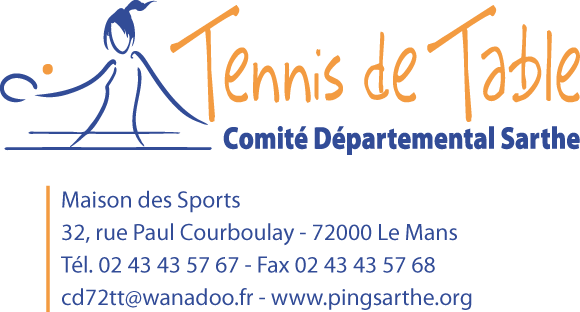 CHAMPIONNAT DEPARTEMENTAL FEMININComposition des poules 1ère phase 2016-2017Calendrier 1ère phaseD2 : 	Journée 1 le 15 octobre : La Flèche 2 exempte à 13h30, Pointage 15h30 	Journée 2 du 5 novembre : Fercé 1 exempt à 13h30, pointage à 15h30	Journée 3 du 19 novembre : Montfort 1 exempt à 13h30, pointage à 15h30	Journée 4 du 10 décembre : Spay exempt.D1D21 –  MULSANNE 11 – LA FLECHE 22 –  LA FLECHE 12 – MARESCHE 23 –  PARIGNE 13 – PARIGNE L EVEQUE 24 –  CHATEAU DU LOIR 14 – ANILLE BRAYE 15 –   ASCA LAVARDIN 15 – SPAY 16 –   PARCE 16 – MONTFORT 17 – FERCE 18 – EXEMPTD1D2 Journée 1 :  15 Octobre 2016	A ASL 	JA Valérie LopezPointage 13h0013h30		6 – 1   5 – 2   4 – 316h00		1 – 5   2 – 4   3 – 6	Journée 1 	15 Octobre 2016	A ASL	JA Valérie Lopez Pointage 13 h 0013h30		2 – 7   3 – 6   4 – 5  (1 exempt)16h00		7 – 1   6 – 2   5 – 3  (4 exempt)Journée 2 : 5 Novembre	A Spay	JA Pointage 13h0013h30		1 – 6   2 – 5   3 – 4   (7 exempt)16h00		5 – 1   4 – 2   6 – 7   ( 3 exempt)Journée 2 : 19 Novembre 2016	A La Flèche	JA Valérie LopezPointage 13h0013h30 	4 – 1   2 – 3   6 – 516h00		1 – 3   6 – 2   5 – 4Journée 3 : 19 Novembre 2016	 A La Flèche	JA Valérie LopezPointage 13h0013h30		1 – 4    2 – 3   7 – 5   (6 exempt)16h00		3 – 1    5 – 6   4 – 7   (2 exempt)Journée 3 : 10 Décembre 2016Au Villaret	JA Valérie Lopez Pointage : 13h00	 13h30		2 – 1    3 – 5   4 – 6Journée 4 : 10 Décembre 2016	 Au Villaret	JA Valérie LopezPointage 13h0013h30		1 – 2    6 – 4   7 – 3   (5 exempt)